UNDERGRADUATE CURRICULUM COMMITTEE (UCC)
PROPOSAL FORM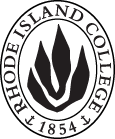 Cover page	scroll over blue text to see further important instructions: [if not working select “COMMents on rollover” in your Word preferences under view] please read these.N.B. Please do not use highlight to select choices within a category but simply delete the options that do not apply to your proposal (e.g. in A.2 if this is a course revision proposal, just delete the creation and deletion options and the various program ones, so it reads “course revision”) Do not ever delete any of the numbered categories—if they do not apply leave them blank. ALL numbered categories in section (A) must be completed. If there are no resources impacted it is okay to put “none” in A. 7B.  NEW OR REVISED COURSES  Delete section B if the proposal does not include a new or revised course. As in section A. do not highlight but simply delete suggested options not being used. Always fill in b. 1 and B. 3 for context.C. Program Proposals   complete only what is relevant to your proposal if this is a revision, but include the enrollment numbers for all proposals. Delete section C  if the proposal is not revising, creating, deleting or suspending any progam.D. SignaturesChanges that affect General Education in any way MUST be approved by ALL Deans and COGE Chair.Changes that directly impact more than one department/program MUST have the signatures of all relevant department chairs, program directors, and their relevant dean (e.g. when creating/revising a program using courses from other departments/programs). Check UCC manual 4.2 for further guidelines on whether the signatures need to be approval or acknowledgement.Proposals that do not have appropriate approval signatures will not be considered. Type in name of person signing and their position/affiliation.Send electronic files of this proposal and accompanying catalog copy to curriculum@ric.edu and a printed signature copy of this whole form to the current Chair of UCC. Check UCC website for due dates.D.1. Approvals: required from programs/departments/deans who originate the proposal. THESE may include multiple departments, e.g., for joint/interdisciplinary proposals. D.2. Acknowledgements: REQUIRED from OTHER PROGRAMS/DEPARTMENTS (and their relevant deans if not already included above) that are IMPACTED BY THE PROPOSAL. SIGNATURE DOES NOT INDICATE APPROVAL, ONLY AWARENESS THAT THE PROPOSAL IS BEING SUBMITTED. CONCERNS SHOULD BE BROUGHT TO THE UCC COMMITTEE MEETING FOR DISCUSSION; all faculty are welcome to attend.A.1. Course or programHIST 204 Global history since 1500HIST 204 Global history since 1500HIST 204 Global history since 1500HIST 204 Global history since 1500Replacing A. 1b. Academic unitFaculty of Arts and Sciences Faculty of Arts and Sciences Faculty of Arts and Sciences Faculty of Arts and Sciences A.2. Proposal typeCourse:  revision Program: revision Course:  revision Program: revision Course:  revision Program: revision Course:  revision Program: revision A.3. OriginatorMoonsil Kim Home departmentHistory History History A.4. Context and Rationale Note: Must include additional information in smart tip for all new programsWe would like to change the credits of HIST 204 from 4 to 3, and update its prerequisite.History Department’s 200 and 300 level history courses were changed from 4 to 3 credits in 2019, but HIST 204 was not included in the proposal package then since it had not been offered for many years. Below is the excerpt from the History course revision that was approved by UCC in 2019 (none of these needed outcomes/outlines as the outcomes remain the same and the course work will be reduced according to the credits but sufficient to the course’s focus.  “The second core component of the proposed revision changes the majority of the History Department’s 200 and 300 level history courses from 4 to 3 credits. This allows the History Department to reduce the size of major, thereby assisting History B.A. majors in completing minors in other disciplines, and facilitates non-history majors in pursuing history minors. Moving from 4 to 3 credits also allows the History/Social Studies-Secondary Education program stay within 128 credit hours for the major (a few will remain at 4 credits as they are cross-listed with POL courses).”As HIST 204 become a required course in the new Global Studies program (for “Global Historical Perspectives”), we would like to change its credit hour to 3 credits to be in line with other history courses. We expect that History major and minor students will also benefit from this course as they can take this course fulfill their requirements. This course will be listed in the Category C (Africa, Asia, Latin America, Middle East History) in History program. History major students will take this course to fulfill the requirement of “taking one course from Category C” or one of the “FOUR ADDITIONAL COURSES from any of the three above categories.” History minor students could also take this course as one of the “SIX additional 200- or 300-level history courses.” We would like to change the credits of HIST 204 from 4 to 3, and update its prerequisite.History Department’s 200 and 300 level history courses were changed from 4 to 3 credits in 2019, but HIST 204 was not included in the proposal package then since it had not been offered for many years. Below is the excerpt from the History course revision that was approved by UCC in 2019 (none of these needed outcomes/outlines as the outcomes remain the same and the course work will be reduced according to the credits but sufficient to the course’s focus.  “The second core component of the proposed revision changes the majority of the History Department’s 200 and 300 level history courses from 4 to 3 credits. This allows the History Department to reduce the size of major, thereby assisting History B.A. majors in completing minors in other disciplines, and facilitates non-history majors in pursuing history minors. Moving from 4 to 3 credits also allows the History/Social Studies-Secondary Education program stay within 128 credit hours for the major (a few will remain at 4 credits as they are cross-listed with POL courses).”As HIST 204 become a required course in the new Global Studies program (for “Global Historical Perspectives”), we would like to change its credit hour to 3 credits to be in line with other history courses. We expect that History major and minor students will also benefit from this course as they can take this course fulfill their requirements. This course will be listed in the Category C (Africa, Asia, Latin America, Middle East History) in History program. History major students will take this course to fulfill the requirement of “taking one course from Category C” or one of the “FOUR ADDITIONAL COURSES from any of the three above categories.” History minor students could also take this course as one of the “SIX additional 200- or 300-level history courses.” We would like to change the credits of HIST 204 from 4 to 3, and update its prerequisite.History Department’s 200 and 300 level history courses were changed from 4 to 3 credits in 2019, but HIST 204 was not included in the proposal package then since it had not been offered for many years. Below is the excerpt from the History course revision that was approved by UCC in 2019 (none of these needed outcomes/outlines as the outcomes remain the same and the course work will be reduced according to the credits but sufficient to the course’s focus.  “The second core component of the proposed revision changes the majority of the History Department’s 200 and 300 level history courses from 4 to 3 credits. This allows the History Department to reduce the size of major, thereby assisting History B.A. majors in completing minors in other disciplines, and facilitates non-history majors in pursuing history minors. Moving from 4 to 3 credits also allows the History/Social Studies-Secondary Education program stay within 128 credit hours for the major (a few will remain at 4 credits as they are cross-listed with POL courses).”As HIST 204 become a required course in the new Global Studies program (for “Global Historical Perspectives”), we would like to change its credit hour to 3 credits to be in line with other history courses. We expect that History major and minor students will also benefit from this course as they can take this course fulfill their requirements. This course will be listed in the Category C (Africa, Asia, Latin America, Middle East History) in History program. History major students will take this course to fulfill the requirement of “taking one course from Category C” or one of the “FOUR ADDITIONAL COURSES from any of the three above categories.” History minor students could also take this course as one of the “SIX additional 200- or 300-level history courses.” We would like to change the credits of HIST 204 from 4 to 3, and update its prerequisite.History Department’s 200 and 300 level history courses were changed from 4 to 3 credits in 2019, but HIST 204 was not included in the proposal package then since it had not been offered for many years. Below is the excerpt from the History course revision that was approved by UCC in 2019 (none of these needed outcomes/outlines as the outcomes remain the same and the course work will be reduced according to the credits but sufficient to the course’s focus.  “The second core component of the proposed revision changes the majority of the History Department’s 200 and 300 level history courses from 4 to 3 credits. This allows the History Department to reduce the size of major, thereby assisting History B.A. majors in completing minors in other disciplines, and facilitates non-history majors in pursuing history minors. Moving from 4 to 3 credits also allows the History/Social Studies-Secondary Education program stay within 128 credit hours for the major (a few will remain at 4 credits as they are cross-listed with POL courses).”As HIST 204 become a required course in the new Global Studies program (for “Global Historical Perspectives”), we would like to change its credit hour to 3 credits to be in line with other history courses. We expect that History major and minor students will also benefit from this course as they can take this course fulfill their requirements. This course will be listed in the Category C (Africa, Asia, Latin America, Middle East History) in History program. History major students will take this course to fulfill the requirement of “taking one course from Category C” or one of the “FOUR ADDITIONAL COURSES from any of the three above categories.” History minor students could also take this course as one of the “SIX additional 200- or 300-level history courses.” We would like to change the credits of HIST 204 from 4 to 3, and update its prerequisite.History Department’s 200 and 300 level history courses were changed from 4 to 3 credits in 2019, but HIST 204 was not included in the proposal package then since it had not been offered for many years. Below is the excerpt from the History course revision that was approved by UCC in 2019 (none of these needed outcomes/outlines as the outcomes remain the same and the course work will be reduced according to the credits but sufficient to the course’s focus.  “The second core component of the proposed revision changes the majority of the History Department’s 200 and 300 level history courses from 4 to 3 credits. This allows the History Department to reduce the size of major, thereby assisting History B.A. majors in completing minors in other disciplines, and facilitates non-history majors in pursuing history minors. Moving from 4 to 3 credits also allows the History/Social Studies-Secondary Education program stay within 128 credit hours for the major (a few will remain at 4 credits as they are cross-listed with POL courses).”As HIST 204 become a required course in the new Global Studies program (for “Global Historical Perspectives”), we would like to change its credit hour to 3 credits to be in line with other history courses. We expect that History major and minor students will also benefit from this course as they can take this course fulfill their requirements. This course will be listed in the Category C (Africa, Asia, Latin America, Middle East History) in History program. History major students will take this course to fulfill the requirement of “taking one course from Category C” or one of the “FOUR ADDITIONAL COURSES from any of the three above categories.” History minor students could also take this course as one of the “SIX additional 200- or 300-level history courses.” A.5. Student impactMust include to explain why this change is being made?The student impact will be positive. This will allow History students an additional 3-credit required elective. Moving from 4 to 3 credit hours also allows the Global Studies major to be reduced by one credit (reflected in the program revision form for that). The student impact will be positive. This will allow History students an additional 3-credit required elective. Moving from 4 to 3 credit hours also allows the Global Studies major to be reduced by one credit (reflected in the program revision form for that). The student impact will be positive. This will allow History students an additional 3-credit required elective. Moving from 4 to 3 credit hours also allows the Global Studies major to be reduced by one credit (reflected in the program revision form for that). The student impact will be positive. This will allow History students an additional 3-credit required elective. Moving from 4 to 3 credit hours also allows the Global Studies major to be reduced by one credit (reflected in the program revision form for that). The student impact will be positive. This will allow History students an additional 3-credit required elective. Moving from 4 to 3 credit hours also allows the Global Studies major to be reduced by one credit (reflected in the program revision form for that). A.6. Impact on other programs Impact on other programs that may allow for HIST courses is minimal since the change of history course credit hour has been already implemented for most courses. Impact on other programs that may allow for HIST courses is minimal since the change of history course credit hour has been already implemented for most courses. Impact on other programs that may allow for HIST courses is minimal since the change of history course credit hour has been already implemented for most courses. Impact on other programs that may allow for HIST courses is minimal since the change of history course credit hour has been already implemented for most courses. Impact on other programs that may allow for HIST courses is minimal since the change of history course credit hour has been already implemented for most courses. A.7. Resource impactFaculty PT & FT: None, fulltime faculty will teach this course. None, fulltime faculty will teach this course. None, fulltime faculty will teach this course. None, fulltime faculty will teach this course. A.7. Resource impactLibrary:NoneNoneNoneNoneA.7. Resource impactTechnologyNoneNoneNoneNoneA.7. Resource impactFacilities:NoneNoneNoneNoneA.8. Semester effectiveFall 2022 A.9. Rationale if sooner than next Fall A.9. Rationale if sooner than next FallA.10. INSTRUCTIONS FOR CATALOG COPY:  Use the Word copy versions of the catalog sections found on the UCC Forms and Information page. Cut and paste into a single file ALL the relevant pages from the college catalog that need to be changed. Use the tracked changes feature to show how the catalog will be revised as you type in the revisions. If totally new copy, indicate where it should go in the catalog. If making related proposals a single catalog copy that includes all changes is preferred. Send catalog copy as a separate single Word file along with this form.A.10. INSTRUCTIONS FOR CATALOG COPY:  Use the Word copy versions of the catalog sections found on the UCC Forms and Information page. Cut and paste into a single file ALL the relevant pages from the college catalog that need to be changed. Use the tracked changes feature to show how the catalog will be revised as you type in the revisions. If totally new copy, indicate where it should go in the catalog. If making related proposals a single catalog copy that includes all changes is preferred. Send catalog copy as a separate single Word file along with this form.A.10. INSTRUCTIONS FOR CATALOG COPY:  Use the Word copy versions of the catalog sections found on the UCC Forms and Information page. Cut and paste into a single file ALL the relevant pages from the college catalog that need to be changed. Use the tracked changes feature to show how the catalog will be revised as you type in the revisions. If totally new copy, indicate where it should go in the catalog. If making related proposals a single catalog copy that includes all changes is preferred. Send catalog copy as a separate single Word file along with this form.A.10. INSTRUCTIONS FOR CATALOG COPY:  Use the Word copy versions of the catalog sections found on the UCC Forms and Information page. Cut and paste into a single file ALL the relevant pages from the college catalog that need to be changed. Use the tracked changes feature to show how the catalog will be revised as you type in the revisions. If totally new copy, indicate where it should go in the catalog. If making related proposals a single catalog copy that includes all changes is preferred. Send catalog copy as a separate single Word file along with this form.A.10. INSTRUCTIONS FOR CATALOG COPY:  Use the Word copy versions of the catalog sections found on the UCC Forms and Information page. Cut and paste into a single file ALL the relevant pages from the college catalog that need to be changed. Use the tracked changes feature to show how the catalog will be revised as you type in the revisions. If totally new copy, indicate where it should go in the catalog. If making related proposals a single catalog copy that includes all changes is preferred. Send catalog copy as a separate single Word file along with this form.A.10. INSTRUCTIONS FOR CATALOG COPY:  Use the Word copy versions of the catalog sections found on the UCC Forms and Information page. Cut and paste into a single file ALL the relevant pages from the college catalog that need to be changed. Use the tracked changes feature to show how the catalog will be revised as you type in the revisions. If totally new copy, indicate where it should go in the catalog. If making related proposals a single catalog copy that includes all changes is preferred. Send catalog copy as a separate single Word file along with this form.A.11. List here (with the relevant urls), any RIC website pages that will need to be updated (to which your department does not have access) if this proposal is approved, with an explanation as to what needs to be revised:A.11. List here (with the relevant urls), any RIC website pages that will need to be updated (to which your department does not have access) if this proposal is approved, with an explanation as to what needs to be revised:A.11. List here (with the relevant urls), any RIC website pages that will need to be updated (to which your department does not have access) if this proposal is approved, with an explanation as to what needs to be revised:A.11. List here (with the relevant urls), any RIC website pages that will need to be updated (to which your department does not have access) if this proposal is approved, with an explanation as to what needs to be revised:A.11. List here (with the relevant urls), any RIC website pages that will need to be updated (to which your department does not have access) if this proposal is approved, with an explanation as to what needs to be revised:A.11. List here (with the relevant urls), any RIC website pages that will need to be updated (to which your department does not have access) if this proposal is approved, with an explanation as to what needs to be revised:Old (for revisions only)ONLY include information that is being revised, otherwise leave blank. NewExamples are provided within some of the boxes for guidance, delete just the examples that do not apply.B.1. Course prefix and number HIST 204HIST 204B.2. Cross listing number if anyB.3. Course title Global History Since 1500Global History Since 1500B.4. Course description B.5. Prerequisite(s)Completion of one of the following: HIST 101, HIST 102, HIST 103, HIST 104, HIST 105, HIST 106, HIST 107, or HIST 161; or consent of department chair.Completion of one of the following: HIST 101, HIST 102, HIST 103, HIST 104, HIST 105, HIST 106, HIST 107, or HIST 108; or consent of department chair.B.6. OfferedB.7. Contact hours 43B.8. Credit hours43B.9. Justify differences if anyB.10. Grading system B.11. Instructional methodsB.11.a  Delivery MethodB.12.  CATEGORIES       12. a. How to be usedRequired course for Global Studies major and minorRequired elective for History major and minorElective for non-history majors       12 b. Is this an Honors          course?nono       12. c. General Education          N.B. Connections must include at                      least 50% Standard Classroom          instruction.nono       12. d.  Writing in the        Discipline (WID)nonoB.13. How will student performance be evaluated?B.14 Recommended class-size30B.15. Redundancy statementB. 16. Other changes, if anyB.17. Course learning outcomes: List each one in a separate rowProfessional Org.Standard(s), if relevantHow will each outcome be measured?Click Tab from here to add rowsB.18. Topical outline: DO NOT INSERT WHOLE SYLLABUS, JUST A TWO-TIER TOPIC OUTLINE. Proposals that ignore this request will be returned for revision.Old (for revisions only)New/revisedC.1. Enrollments Must be completed.C.2. Admission requirementsC.3. Retention requirementsC.4. Course requirements for each program option. Show the course requirements for the whole program here.Course Requirements for B.A. in History CoursesHist 281WHist 282WHist 389WOne course from Hist 101, 102, 103, 104, 105, 106, 107, 108One course Each from Categories A, B, and CCategory A: U.S. HistoryHist 201, 202, 203, 209, 217, 218, 219, 320, 322, 323, 324, 325, 328, 329, 330, 331, 332, 334,336Category B: European HistoryHist 220, 221, 222, 223, 224, 234, 235, 258, 306, 307, 308, 309, 310, 311, 312, 313, 315, 316, 317, 318Category C: Africa, Asia, Latin America, Middle East HistoryHist 236, 238, 239, 241, 242, 340, 341, 342, 345, 348FOUR ADDITIONAL COURSES from any of the three above categories.Note: Of these SEVEN courses in the above categories, THREE must be at the 200-level and FOUR must be at the 300-level. At least ONE of these courses must primarily focus on history pre-1800.Note: Connections courses cannot be used to satisfy these requirements.History MinorCourse RequirementsThe minor in history consists of a minimum of 22 credit hours (seven courses), as follows:ONE COURSE from:Hist 101, 102, 103, 104, 105, 106, 107, 108and SIX additional 200- or 300-level history courses, chosen in consultation with advisor. Note: Connections courses cannot be used to satisfy these requirements.Course Requirements for B.A. in History CoursesHist 281WHist 282WHist 389WOne course from Hist 101, 102, 103, 104, 105, 106, 107, 108One course Each from Categories A, B, and CCategory A: U.S. HistoryHist 201, 202, 203, 209, 217, 218, 219, 320, 322, 323, 324, 325, 328, 329, 330, 331, 332, 334,336Category B: European HistoryHist 220, 221, 222, 223, 224, 234, 235, 258, 306, 307, 308, 309, 310, 311, 312, 313, 315, 316, 317, 318Category C: Africa, Asia, Latin America, Middle East HistoryHist 204, 236, 238, 239, 241, 242, 340, 341, 342, 345, 348FOUR ADDITIONAL COURSES from any of the three above categories.Note: Of these SEVEN courses in the above categories, THREE must be at the 200-level and FOUR must be at the 300-level. At least ONE of these courses must primarily focus on history pre-1800.Note: Connections courses cannot be used to satisfy these requirements.History MinorCourse RequirementsThe minor in history consists of a minimum of 22 credit hours (seven courses), as follows:ONE COURSE from:Hist 101, 102, 103, 104, 105, 106, 107, 108and SIX additional 200- or 300-level history courses, chosen in consultation with advisor. Note: Connections courses cannot be used to satisfy these requirements.C.5. Credit count for each program optionMajor:33-37Minor: 22SameC.6. Program Accreditation (if relevant)C.7. Other changes if anyC.8.  Program goalsNeeded for all new programsNamePosition/affiliationSignatureDateMoonsil Kim Program co-Director of Global StudiesMoonsil Lee 11/22/21April KiserProgram co-Director of Global Studies*approved via e-mail11/29/2021Elisa MillerChair of History *approved via e-mail11/29/2021Earl SimsonDean of FASEarl Simson11/29/2021NamePosition/affiliationSignatureDateTab to add rows